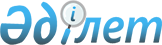 2023-2025 жылдарға арналған Бөгетсай ауылдық округінің бюджетін бекіту туралыАқтөбе облысы Хромтау аудандық мәслихатының 2022 жылғы 30 желтоқсандағы № 319 шешімі
      Қазақстан Республикасының Бюджет Кодексінің 9-1 бабының және Қазақстан Республикасының "Қазақстан Республикасындағы жергілікті мемлекеттік басқару және өзін-өзі басқару туралы" Заңының 6 бабына сәйкес, Хромтау аудандық мәслихаты ШЕШТІ:
      1. 2023-2025 жылдарға арналған Бөгетсай ауылдық округі бюджеті тиісінше 1, 2 және 3 қосымшаларға сәйкес, оның ішінде, 2023 жылға мынадай көлемде бекітілсін:
      1) кірістер – 110 117 мың теңге, оның ішінде:
      салықтық түсімдер – 2 930 мың теңге;
      салықтық емес түсімдер – 0 теңге;
      негізгі капиталды сатудан түсетін түсімдер – 0 теңге;
      трансферттер түсімі – 107 187 мың теңге;
      2) шығындар – 110 617 мың теңге;
      3) таза бюджеттік кредиттеу – 0 теңге, оның ішінде:
      бюджеттік кредиттер – 0 теңге;
      бюджеттік кредиттерді өтеу – 0 теңге;
      4) қаржы активтерiмен жасалатын операциялар бойынша сальдо – 0 теңге, оның ішінде:
      қаржы активтерiн сатып алу – 0 теңге;
      мемлекеттің қаржы активтерін сатудан түсетін түсімдер – 0 теңге;
      5) бюджет тапшылығы (профициті) – - 500 мың теңге;
      6) бюджет тапшылығын қаржыландыру (профицитін пайдалану) – 500 мың теңге, оның ішінде:
      қарыздар түсімі – 0 теңге;
      қарыздарды өтеу – 0 теңге;
      бюджет қаражатының пайдаланылатын қалдықтары – 500 мың теңге.
      Ескерту. 1 тармақ жаңа редакцияда - Ақтөбе облысы Хромтау аудандық мәслихатының 08.11.2023 № 84 шешімімен (01.01.2023 бастап қолданысқа енгізіледі).


      2. Ауылдық округ бюджетінің кірісіне мыналар есептелетін болып ескерілсін:
      Салықтық түсімдер:
      жеке табыс салығы;
      жеке тұлғалардың мүлкіне салынатын салық;
      жер салығы;
      бірыңғай жер салығы;
      жер учаскелерін пайдаланғаны үшін төлемақы;
      көлік құралдары салығы;
      сыртқы (көрнекі) жарнаманы орналастырғаны үшін төлемақы.
      Салықтық емес түсімдер:
      әкім салатын айыппұлдар;
      жеке және заңды тұлғалардың ерікті түрдегі алымдары;
      коммуналдық меншігінен түсетін кірістер;
      мемлекеттік мүлікті сатудан түсетін түсімдер;
      аудандық бюджеттен берілетін трансферттер;
      басқа да салықтық емес түсімдер.
      Негізгі капиталды сатудан түсетін түсімдер:
      мемлекеттік мүлікті сатудан түсетін ақша;
      ауыл шаруашылығы мақсатындағы жер учаскелерін сатудан түсетін түсімдерді қоспағанда, жер учаскелерін сатудан түсетін түсімдер;
      жер учаскелерін жалға беру құқығын сатқаны үшін төлемақы.
      3. 2023 жылдың 1 қаңтарынан бастап:
      1) жалақының ең төменгі мөлшері 70 000 теңге;
      2) жәрдемақыларды және өзге де әлеуметтiк төлемдердi есептеу, сондай-ақ Қазақстан Республикасының заңнамасына сәйкес айыппұл санкцияларын, салықтарды және басқа да төлемдердi қолдану үшiн айлық есептiк көрсеткiш 3 450 теңге;
      3) базалық әлеуметтік төлемдердің мөлшерлерін есептеу үшін ең төмен күнкөріс деңгейінің шамасы 40 567 теңге болып белгіленгені ескерілсін және басшылыққа алынсын.
      4. 2023 жылға арналған Бөгетсай ауылдық округінің бюджетіне аудандық бюджеттен берілген 61 093 мың теңге соммасында субвенция көлемі ескерілсін.
      5. 2023 жылға арналған Бөгетсай ауылдық округінің бюджетіне аудандық бюджеттен 23 449 мың теңге соммасында ағымдағы нысаналы трансферттер түсімі ескерілсін.
      Ағымдағы нысаналы трансферттердің сомаларын бөлу Бөгетсай ауылдық округі әкімінің шешімі негізінде жүзеге асырылады.
      6. Осы шешім 2023 жылғы 1 қаңтардан бастап қолданысқа енгізіледі. 2023 жылға арналған Бөгетсай ауылдық округінің бюджеті
      Ескерту. 1 қосымша жаңа редакцияда - Ақтөбе облысы Хромтау аудандық мәслихатының 08.11.2023 № 84 шешімімен (01.01.2023 бастап қолданысқа енгізіледі). 2024 жылға арналған Бөгетсай ауылдық округінің бюджеті 2025 жылға арналған Бөгетсай ауылдық округінің бюджеті
					© 2012. Қазақстан Республикасы Әділет министрлігінің «Қазақстан Республикасының Заңнама және құқықтық ақпарат институты» ШЖҚ РМК
				
      Хромтау аудандық мәслихаттың хатшысы 

Д.Х. Мулдашев
Хромтау аудандық мәслихаттың 2022 жылғы 30 желтоқсандағы № 319 шешіміне 1 қосымша
Санаты
Санаты
Санаты
Санаты
Сомасы (мың теңге)
Сыныбы
Сыныбы
Сыныбы
Сомасы (мың теңге)
Кіші сыныбы
Кіші сыныбы
Сомасы (мың теңге)
Атауы
Сомасы (мың теңге)
1
2
3
4
5
I. Кірістер
110 117
1
Салықтық түсiмдер
2 930
01
Табыс салығы
250
2
Жеке табыс салығы
250
04
Меншікке салынатын салықтар
2 180
1
Мүлікке салынатын салықтар
80
3
Жер салығы
100
4
Көлік құралдарына салынатын салық
2 000
05
Тауарларға, жұмыстарға және қызметтерге салынатын ішкі салықтар
500
3
Жер учаскелерін пайдаланғаны үшін төлемақы
500
4
Трансферттердің түсімдері
107 187
02
Мемлекеттiк басқарудың жоғары тұрған органдарынан түсетін трансферттер
107 187
Функционалдық топ
Функционалдық топ
Функционалдық топ
Функционалдық топ
Функционалдық топ
Сомасы (мың теңге)
Кіші функция
Кіші функция
Кіші функция
Кіші функция
Сомасы (мың теңге)
Бюджеттік бағдарламалардың әкімшісі
Бюджеттік бағдарламалардың әкімшісі
Бюджеттік бағдарламалардың әкімшісі
Сомасы (мың теңге)
Бағдарлама
Бағдарлама
Сомасы (мың теңге)
Атауы
Сомасы (мың теңге)
1
2
3
4
5
6
II. Шығындар
110 617
01
Жалпы сипаттағы мемлекеттiк қызметтер
42 296
1
Мемлекеттiк басқарудың жалпы функцияларын орындайтын өкiлдi, атқарушы және басқа органдар
42 296
124
Аудандық маңызы бар қала, ауыл, кент, ауылдық округ әкімінің аппараты
42 296
001
Аудандық маңызы бар қала, ауыл, кент, ауылдық округ әкімінің қызметін қамтамасыз ету жөніндегі қызметтер
42 296
022
Мемлекеттік органның күрделі шығыстары
863
07
Тұрғын ұй –коммуналдық шаруашылық
60 488
3
Елді-мекендерді көркейту
60 488
124
Аудандық маңызы бар қала,ауыл,кент,ауылдық округ әкімінің аппараты
60 488
008
Елдімекендердегі көшелерді жарықтандыру
5 532
009
Елді мекендердің санитариясын қамтамасыз ету
1 340
011
Елді мекендерді абаттандыру мен көгалдандыру
53 616
12
Көлік және коммуникация
6 970
1
Автомобиль көлігі
6 970
124
Аудандық маңызы бар қала, ауыл, кент, ауылдық округ әкімінің аппараты
6 970
013
Аудандық маңызы бар қалаларда, ауылдарда, кенттерде, ауылдық округтерде автомобиль жолдарын күрделі жұмыс істеуін қамтамасыз ету
6 970
V.Бюджет тапшылығы (профициті)
-500
VI.Бюджет тапшылығын қаржыландыру (профицитін пайдалану)
500
8
Бюджет қаражатының пайдаланылатын қалдықтары
500
01
Бюджет қаражаты қалдықтары
500
1
Бюджет қаражатының бос қалдықтары
500Хромтау аудандық мәслихаттың 2022 жылғы 30 желтоқсандағы № 319 шешіміне 2 қосымша
Санаты
Санаты
Санаты
Санаты
Сомасы (мың теңге)
Сыныбы
Сыныбы
Сыныбы
Сомасы (мың теңге)
Кіші сыныбы
Кіші сыныбы
Сомасы (мың теңге)
Атауы
Сомасы (мың теңге)
1
2
3
4
5
I. Кірістер
93 595
1
Салықтық түсiмдер
3 135
01
Табыс салығы
250
2
Жеке табыс салығы
250
04
Меншікке салынатын салықтар
2 385
1
Мүлікке салынатын салықтар
80
3
Жер салығы
100
4
Көлік құралдарына салынатын салық
2 205
05
Тауарларға, жұмыстарға және қызметтерге салынатын ішкі салықтар
500
3
Жер учаскелерін пайдаланғаны үшін төлемақы
500
4
Трансферттердің түсімдері
90 460
02
Мемлекеттiк басқарудың жоғары тұрған органдарынан түсетін трансферттер
90 460
3
Аудандық (облыстық маңызы бар қаланың ) бюджетінен түсетін трансферттер
90 460
Функционалдық топ
Функционалдық топ
Функционалдық топ
Функционалдық топ
Функционалдық топ
Сомасы (мың теңге)
Кіші функция
Кіші функция
Кіші функция
Кіші функция
Сомасы (мың теңге)
Бюджеттік бағдарламалардың әкімшісі
Бюджеттік бағдарламалардың әкімшісі
Бюджеттік бағдарламалардың әкімшісі
Сомасы (мың теңге)
Бағдарлама
Бағдарлама
Сомасы (мың теңге)
Атауы
Сомасы (мың теңге)
1
2
3
4
5
6
II. Шығындар
93 595
01
Жалпы сипаттағы мемлекеттiк қызметтер
40 796
1
Мемлекеттiк басқарудың жалпы функцияларын орындайтын өкiлдi, атқарушы және басқа органдар
40 796
124
Аудандық маңызы бар қала, ауыл, кент, ауылдық округ әкімінің аппараты
40 796
001
Аудандық маңызы бар қала, ауыл, кент, ауылдық округ әкімінің қызметін қамтамасыз ету жөніндегі қызметтер
40 796
07
Тұрғын ұй –коммуналдық шаруашылық
45 799
3
Елді-мекендерді көркейту
45 799
124
Аудандық маңызы бар қала,ауыл,кент,ауылдық округ әкімінің аппараты
45 799
008
Елдімекендердегі көшелерді жарықтандыру
850
009
Елді мекендердің санитариясын қамтамасыз ету
1 500
011
Елді мекендерді абаттандыру мен көгалдандыру
43 449
12
Көлік және коммуникация
7 000
1
Автомобиль көлігі
7 000
124
Аудандық маңызы бар қала, ауыл, кент, ауылдық округ әкімінің аппараты
7 000
013
Аудандық маңызы бар қалаларда, ауылдарда, кенттерде, ауылдық округтерде автомобиль жолдарын күрделі жұмыс істеуін қамтамасыз ету
7 000Хромтау аудандық мәслихаттың 2022 жылғы 30 желтоқсандағы № 319 шешіміне 3 қосымша
Санаты
Санаты
Санаты
Санаты
Сомасы (мың теңге)
Сыныбы
Сыныбы
Сыныбы
Сомасы (мың теңге)
Кіші сыныбы
Кіші сыныбы
Сомасы (мың теңге)
Атауы
Сомасы (мың теңге)
1
2
3
4
5
I. Кірістер
100 146
1
Салықтық түсiмдер
3 354
01
Табыс салығы
250
2
Жеке табыс салығы
250
04
Меншікке салынатын салықтар
2 604
1
Мүлікке салынатын салықтар
80
3
Жер салығы
100
4
Көлік құралдарына салынатын салық
2 424
05
Тауарларға, жұмыстарға және қызметтерге салынатын ішкі салықтар
500
3
Жер учаскелерін пайдаланғаны үшін төлемақы
500
4
Трансферттердің түсімдері
96 792
02
Мемлекеттiк басқарудың жоғары тұрған органдарынан түсетін трансферттер
96 792
3
Аудандық (облыстық маңызы бар қаланың ) бюджетінен түсетін трансферттер
96 792
Функционалдық топ
Функционалдық топ
Функционалдық топ
Функционалдық топ
Функционалдық топ
Сомасы (мың теңге)
Кіші функция
Кіші функция
Кіші функция
Кіші функция
Сомасы (мың теңге)
Бюджеттік бағдарламалардың әкімшісі
Бюджеттік бағдарламалардың әкімшісі
Бюджеттік бағдарламалардың әкімшісі
Сомасы (мың теңге)
Бағдарлама
Бағдарлама
Сомасы (мың теңге)
Атауы
Сомасы (мың теңге)
1
2
3
4
5
6
II. Шығындар
100 146
01
Жалпы сипаттағы мемлекеттiк қызметтер
47 347
1
Мемлекеттiк басқарудың жалпы функцияларын орындайтын өкiлдi, атқарушы және басқа органдар
47 347
124
Аудандық маңызы бар қала, ауыл, кент, ауылдық округ әкімінің аппараты
47 347
001
Аудандық маңызы бар қала, ауыл, кент, ауылдық округ әкімінің қызметін қамтамасыз ету жөніндегі қызметтер
47 347
07
Тұрғын ұй –коммуналдық шаруашылық
45 799
3
Елді-мекендерді көркейту
45 799
124
Аудандық маңызы бар қала,ауыл,кент,ауылдық округ әкімінің аппараты
45 799
008
Елдімекендердегі көшелерді жарықтандыру
850
009
Елді мекендердің санитариясын қамтамасыз ету
1 500
011
Елді мекендерді абаттандыру мен көгалдандыру
43 449
12
Көлік және коммуникация
7 000
1
Автомобиль көлігі
7 000
124
Аудандық маңызы бар қала, ауыл, кент, ауылдық округ әкімінің аппараты
7 000
013
Аудандық маңызы бар қалаларда, ауылдарда, кенттерде, ауылдық округтерде автомобиль жолдарын күрделі жұмыс істеуін қамтамасыз ету
7 000